Закон Республики Беларусь Палаты представителей Национального собрания Республики Беларусь от 12 мая 2000 г. № 382-З Об использовании и защите эмблем Красного Креста, Красного Полумесяца, Красного Кристалла, отличительных сигналов, а также наименований «Красный Крест», «Красный Полумесяц», «Красный Кристалл»(Наименование изложено в новой редакции в соответствии с Законом РБ от 03.07.2011 г. № 282 –З)( В редакции Законом Республики Беларусь от 28.12.2009 г. № 78 –З, 03.07.2011 г. № 282 –З)Принят Палатой представителей 3 апреля 2000 года
Одобрен Советом Республики 26 апреля 2000 годаНастоящий Закон в соответствии с международными обязательствами Республики Беларусь определяет порядок использования и защиты эмблем Красного Креста и Красного Полумесяца, отличительных сигналов, а также наименований «Красный Крест», «Красный Полумесяц», «Красный Кристалл».(В преамбулу внесены изменения в соответствии с Законом РБ от 03.07.2011 г. № 282 –З)ГЛАВА 1.  ОБЩИЕ ПОЛОЖЕНИЯСтатья 1. Международные обязательства Республики Беларусь в области использования и защиты эмблем Красного Креста,  Красного Полумесяца, Красного  КристаллаМеждународные обязательства Республики Беларусь в области использования и защиты эмблем Красного Креста, Красного Полумесяца , Красного Кристалла вытекают из Женевских конвенций от 12 августа 1949 года об улучшении участи раненых и больных в действующих армиях, Женевской конвенции от 12 августа 1949 года об улучшении  участи раненых, больных и лиц, потерпевших кораблекрушение, из состава вооруженных сил на море, Женевской конвенции от 12 августа 1949 года  об обращении с военнопленными, Женевской конвенции от 12 августа 1949 года о защите гражданского населения во время войны (далее – Конвенции), Дополнительного протокола к Женевским конвенциям от 12 августа 1949 года, касающегося защиты жертв международных вооруженных конфликтов (Протокол I) , от 8 июня 1977 года (далее – Протокол I), Дополнительного протокола к Женевским конвенциям от 12 августа 1949 года, касающегося защиты жертв вооруженных конфликтов немеждународного характера, (Протокол I I), от 8 июня 1977 года (далее – Протокол II), Дополнительного протокола к Женевским конвенциям от 12 августа 1949 года, касающегося принятия дополнительной отличительной эмблемы (Протокол I I I), от 8 декабря 2005 года (далее Протокол I I I). (Статья 1изложена в новой редакции в соответствии с Законом РБ                  от 03.07.2011 г. № 282 –З)Статья 2. Основные термины, применяемые в настоящем ЗаконеДля целей настоящего Закона применяются следующие основные термины:вооруженный конфликт – ситуации, как они определены в статье 2 Конвенций, в пункте 4 статьи 1 Протокола I и в статье 1 Протокола II;духовный персонал – священнослужители, находящиеся в установленном законодательством Республики Беларусь порядке для отправления культа на постоянной или временной основе в вооруженных силах, иных воинских формированиях, медицинских формированиях, санитарно-транспортных средствах, силах гражданской обороны;медицинские формирования – стационарные или передвижные медицинские учреждения и иные гражданские или военные формирования, созданные на постоянной или временной основе для розыска, подбирания, транспортировки, установления диагноза или лечения раненых и больных, лиц, потерпевших кораблекрушение, включая оказание первой помощи, а также для профилактики заболеваний;медицинский персонал – лица, назначенные на постоянной или временной основе для розыска, подбирания, транспортировки, установления диагноза или лечения раненых и больных, лиц, потерпевших кораблекрушение, включая оказание первой помощи, для профилактики заболеваний, а также для хозяйственного, материально-технического и иного обеспечения медицинских формирований;Международное движение Красного Креста и Красного Полумесяца – движение, включающее в себя Международный Комитет Красного Креста, Международную Федерацию обществ Красного Креста и Красного Полумесяца и национальные общества Красного Креста или Красного Полумесяца, признанные Международным Комитетом Красного Креста и являющиеся членами Международной Федерации Красного Креста и Красного Полумесяца;отличительный сигнал – сигнал или сообщение, которые установлены исключительно для идентификации медицинских формирований или санитарно-транспортных средств в соответствии с Приложением I к Протоколу I;санитарно-транспортные средства – воздушные, наземные, морские, речные военные и гражданские средства перевозки, используемые на постоянной или временной основе, предназначенные исключительно для транспортировки раненых и больных, лиц, потерпевших кораблекрушение, медицинского персонала, медицинского имущества, а также для иных медицинских целей и находящиеся под контролем стороны вооруженного конфликта.Статья 3. Объекты, подлежащие защитеНастоящий Закон обеспечивает защиту эмблем Красного Креста и Красного Полумесяца, наименований «Красный Крест»,  «Красный Полумесяц» «Красный Кристалл» и отличительных сигналов.(В статью 3 внесены изменения в соответствии с Законом РБ от 03.07.2011 г. № 282 –З)Статья 4. Эмблемы Красного Креста,  Красного Полумесяца, Красного Кристалла( В название статьи 4 внесены изменения в соответствии с Законом РБ от 03.07.2011 г. № 282 –З)Эмблема Красного Креста представляет собой изображенный на белом поле красный крест, состоящий из двух прямых линий (горизонтальной и вертикальной) одинаковой длины и одинаковой ширины, пересекающихся в центре под прямым углом и не доходящих до края этого поля.Эмблема Красного Полумесяца представляет собой изображенный на белом поле красный полумесяц произвольной конфигурации и направленности, не доходящий до края этого поля.Эмблема Красного Кристалла представляет собой изображенную на белом фоне красную рамку в форме стоящего на одной из своих вершин квадрата.Эмблема Красного Креста, Красного Полумесяца  или Красного Кристалла (далее – эмблема, если не установлено иное) может использоваться в качестве защитного либо отличительного знака.Изображение и порядок использования эмблемы определяются настоящим Законом, Конвенциями, Протоколами I, II, III и Правилами по использованию эмблемы Красного Креста или  Красного Полумесяца национальными обществами, принятыми ХХ Международной конференции Красного Креста и Красного Полумесяца в 1965 году, с изменениями и дополнениями 1991 года (далее- правила по использованию эмблемы)  .                                            (В статью 4 внесены изменения в соответствии с Законом РБ от 03.07.2011 г. № 282 –З)Статья 5. Отличительные сигналыК отличительным сигналам относятся световые сигналы, радиосигналы и сигналы электронного опознавания.Порядок использования отличительных сигналов определяется Протоколом I.Статья 6. Использование наименований «Красный Крест»,  «Красный Полумесяц», «Красный Кристалл»Наименования «Красный Крест» ,«Красный Полумесяц» и «Красный Кристалл»  (далее – наименования, если не установлено иное) используются только в наименованиях организаций, входящих в Международное движение Красного Креста и Красного Полумесяца, при осуществлении ими деятельности в соответствии с принципами этого движения.Порядок использования этих наименований определяется настоящим Законом, Конвенциями и Протоколами I, II,III. (В статью 6 внесены изменения в соответствии с Законом РБ от 03.07.2011 г. № 282 –З)Статья 7. Национальная организация Красного КрестаБелорусское Общество Красного Креста признается единственной на территории Республики Беларусь национальной организацией Красного Креста.Исключительное право на использование на территории Республики Беларусь эмблемы Красного Креста и наименования «Красный Крест» принадлежит Белорусскому Обществу Красного Креста, если иное не установлено настоящим Законом.ГЛАВА 2
ИСПОЛЬЗОВАНИЕ ЭМБЛЕМЫ В КАЧЕСТВЕ ЗАЩИТНОГО ЗНАКАСтатья 8. Общие требования к использованию эмблемы в качестве защитного знакаЭмблема в качестве защитного знака используется для обозначения в период вооруженного конфликта медицинского и духовного персонала, медицинских формирований, санитарно-транспортных средств и медицинского имущества, пользующихся специальной защитой в соответствии с Конвенциями и Протоколами I, II, III в связи с оказанием помощи раненым и больным, лицам, потерпевшим кораблекрушение.Эмблема должна быть по возможности крупного размера, для того чтобы обеспечить ее визуальное распознание с максимально большого расстояния.Для подтверждения своего статуса во время вооруженного конфликта медицинский и духовный персонал, указанный в статьях 9–13 настоящего Закона, обязан носить на левой руке нарукавные повязки и иметь при себе удостоверения установленного Конвенциями и Протоколом I образца с изображением эмблемы и оттиском печати (далее – удостоверения).(В статью 8 внесены изменения в соответствии с Законом РБ от 03.07.2011 г. № 282 –З)Статья 9. Использование эмблемы в качестве защитного знака медицинскими службами Вооруженных Сил, внутренних войск Министерства внутренних дел, пограничных войск и иных воинских формирований Республики Беларусь, а также органов государственного управления по чрезвычайным ситуациямМедицинские службы Вооруженных Сил, внутренних войск Министерства внутренних дел, пограничных войск и иных воинских формирований Республики Беларусь, а также органов государственного управления по чрезвычайным ситуациям в мирное время и во время вооруженного конфликта используют эмблему в качестве защитного знака только для обозначения своего медицинского персонала, санитарно-транспортных средств, медицинских формирований и медицинского имущества.Медицинскому персоналу, указанному в части первой настоящей статьи, нарукавные повязки и удостоверения выдаются медицинскими службами соответственно Вооруженных Сил, внутренних войск Министерства внутренних дел, пограничных войск и иных воинских формирований Республики Беларусь, а также органов государственного управления по чрезвычайным ситуациям.Статья 10. Использование эмблемы в качестве защитного знака гражданскими медицинскими формированиямиГражданский медицинский персонал, медицинские формирования, санитарно-транспортные средства и медицинское имущество во время вооруженного конфликта обозначаются эмблемой, используемой в качестве защитного знака, с разрешения и под контролем республиканского органа государственного управления в области здравоохранения.Нарукавные повязки и удостоверения выдаются гражданскому медицинскому персоналу республиканским органом государственного управления в области здравоохранения.Статья 11. Использование эмблемы в качестве защитного знака Белорусским Обществом Красного КрестаМедицинский персонал, медицинские формирования, санитарно-транспортные средства и медицинское имущество Белорусского Общества Красного Креста, предоставленные во время вооруженного конфликта в распоряжение медицинских служб Вооруженных Сил, внутренних войск Министерства внутренних дел, пограничных войск и иных воинских формирований Республики Беларусь, а также органов государственного управления по чрезвычайным ситуациям, обозначаются эмблемой, используемой в качестве защитного знака. На указанные персонал, формирования, средства и имущество распространяются действующие в период вооруженного конфликта законодательство Республики Беларусь, а также приказы и распоряжения воинских должностных лиц и органов военного управления.Медицинские службы Вооруженных Сил, внутренних войск Министерства внутренних дел, пограничных войск и иных воинских формирований Республики Беларусь, а также органов государственного управления по чрезвычайным ситуациям, в распоряжение которых предоставлен медицинский персонал, указанный в части первой настоящей статьи, выдают данному медицинскому персоналу нарукавные повязки и удостоверения с изображением эмблемы и оттиском печати.Статья 12. Использование эмблемы в качестве защитного знака медицинскими формированиями национальных обществ Красного Креста или Красного Полумесяца нейтральных и иных иностранных государств, не участвующих в вооруженном конфликтеС согласия Министерства обороны Республики Беларусь и под контролем Белорусского Общества Красного Креста медицинский персонал, медицинские формирования и санитарно-транспортные средства национальных обществ Красного Креста или Красного Полумесяца нейтральных и иных иностранных государств, не участвующих в вооруженном конфликте, могут предоставляться в распоряжение медицинских служб Вооруженных Сил, внутренних войск Министерства внутренних дел, пограничных войск и иных воинских формирований Республики Беларусь, а также органов государственного управления по чрезвычайным ситуациям для оказания гуманитарной помощи и обозначаться эмблемой, используемой в качестве защитного знака. При этом на них распространяются действующее в период вооруженного конфликта законодательство Республики Беларусь, а также приказы и распоряжения воинских должностных лиц и органов военного управления.Медицинские службы Вооруженных Сил, внутренних войск Министерства внутренних дел, пограничных войск и иных воинских формирований Республики Беларусь, а также органов государственного управления по чрезвычайным ситуациям, в распоряжение которых предоставлен медицинский персонал, указанный в части первой настоящей статьи, выдают данному медицинскому персоналу нарукавные повязки и удостоверения с изображением эмблемы и оттиском печати.Статья 13. Статус духовного персоналаДуховный персонал наделяется такой же защитой и обозначается таким же образом, что и медицинский персонал, в порядке, установленном настоящим Законом.ГЛАВА 3
ИСПОЛЬЗОВАНИЕ ЭМБЛЕМЫ В КАЧЕСТВЕ ОТЛИЧИТЕЛЬНОГО ЗНАКАСтатья 14. Использование эмблемы в качестве отличительного знакаЭмблема используется в качестве отличительного знака для обозначения принадлежности лиц, транспортных средств, имущества, сооружений и других объектов к Международному движению Красного Креста и Красного Полумесяца.Эмблема, используемая в качестве отличительного знака, должна быть меньших размеров по сравнению с эмблемой, используемой в качестве защитного знака.Статья 15. Использование эмблемы в качестве отличительного знака в период вооруженного конфликтаЭмблема, используемая в качестве отличительного знака в период вооруженного конфликта Белорусским Обществом Красного Креста или другими национальными обществами Красного Креста или Красного Полумесяца при осуществлении деятельности, отвечающей принципам Международного движения Красного Креста и Красного Полумесяца, не связанной с оказанием помощи раненым и больным, лицам, потерпевшим кораблекрушение, должна быть сравнительно небольшой величины, и ее нельзя использовать на нарукавных повязках и на крышах зданий.Статья 16. Использование эмблемы в качестве отличительного знака в мирное времяИспользование эмблемы в качестве отличительного знака в мирное время для обозначения медицинского персонала, санитарно-транспортных средств и учреждений здравоохранения, оказывающих бесплатную медицинскую помощь раненым и больным, лицам, потерпевшим кораблекрушение, допускается по специальному разрешению Белорусского Общества Красного Креста.ГЛАВА 4
СПЕЦИАЛЬНЫЕ ПОЛОЖЕНИЯСтатья 17. Организации, использующие эмблему и  наименования без специального уполномочия(В название статьи 17 внесены изменения в соответствии с Законом РБ от 03.07.2011 г. № 282 –З)Международный Комитет Красного Креста, Международная Федерация обществ Красного Креста и Красного Полумесяца используют в мирное или военное время эмблему и наименования при осуществлении всех видов своей деятельности без специального на то уполномочия в соответствии с Конвенциями, Протоколами I, II, III  и Правилами по использованию эмблемы.(В статью 17 внесены изменения в соответствии с Законом РБ от 03.07.2011 г. № 282 –З)Статья 18. Неправомерное использование эмблемы, наименований и отличительных сигналовЗапрещается использование юридическими и физическими лицами на территории Республики Беларусь:эмблемы в качестве защитного или отличительного знака, а также отличительных сигналов, противоречащее настоящему Закону, Конвенциям, Протоколам I, II, III  и Правилам по использованию эмблемы;наименований в названиях юридических лиц, товарных знаках (знаках обслуживания), а также в целях, не совместимых с принципами Международного движения Красного Креста и Красного Полумесяца;изображения любых знаков, в том числе белого креста на красном фоне, которые могут быть ошибочно отождествлены с эмблемой, используемой в качестве защитного знака.(В статью 18 внесены изменения в соответствии с Законом РБ от 03.07.2011 г. № 282 –З)Статья 19. Контроль за использованием эмблемы в качестве отличительного знакаКонтроль за использованием эмблемы в качестве отличительного знака обеспечивается Белорусским Обществом Красного Креста и соответствующими государственными органами Республики Беларусь в пределах их компетенции.Статья 20. Ответственность за неисполнение настоящего ЗаконаЛица, виновные в неисполнении либо ненадлежащем исполнении настоящего Закона, несут ответственность в соответствии с законодательством Республики Беларусь.(В статью 20 внесены изменения в соответствии с Законом РБ от 03.07.2011 г. № 282 –З)Статья 21. Международные договорыЕсли международным договором Республики Беларусь установлены иные правила, чем те, которые содержатся в настоящем Законе, то применяются правила международного договора.(В статью 21 внесены изменения в соответствии с Законом РБ от 03.07.2011 г. № 282 –З)ГЛАВА 5.    ЗАКЛЮЧИТЕЛЬНЫЕ ПОЛОЖЕНИЯСтатья 22. Вступление в силу настоящего ЗаконаНастоящий Закон вступает в силу через десять дней после его опубликования.Статья 23. Приведение актов законодательства в соответствие с настоящим ЗакономСовету Министров Республики Беларусь:в двухмесячный срок со дня вступления в силу настоящего Закона определить порядок использования эмблемы Красного Креста;в шестимесячный срок со дня вступления в силу настоящего Закона:подготовить и внести в установленном порядке в Палату представителей Национального собрания Республики Беларусь предложения по приведению законодательных актов Республики Беларусь в соответствие с настоящим Законом;принять иные меры, необходимые для реализации положений настоящего Закона.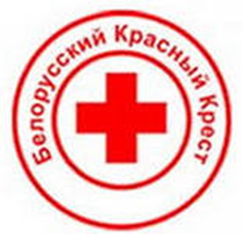 Президент Республики Беларусь А. Лукашенко